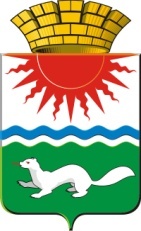 АДМИНИСТРАЦИЯ СОСЬВИНСКОГО ГОРОДСКОГО ОКРУГА ПОСТАНОВЛЕНИЕот 19.06.2017  №  448     р.п. СосьваВ соответствии со статьей 78.1 Бюджетного кодекса Российской Федерации, руководствуясь ст. ст. 30, 45 Устава Сосьвинского городского округа, администрация Сосьвинского городского округа ПОСТАНОВЛЯЕТ: Утвердить Порядок определения объема и условий предоставления субсидий из местного бюджета муниципальным бюджетным и муниципальным  автономным учреждениям Сосьвинского городского округа на иные цели (далее - Порядок) (приложение № 1).  Утвердить примерную форму соглашения о порядке и условиях предоставления субсидии муниципальным бюджетным и автономным учреждениям Сосьвинского городского округа на иные цели (далее - примерная форма соглашения) (приложение № 2).   	3. Признать утратившим силу  постановление администрации  Сосьвинского городского округа от 26.05.2011 № 405 «Об утверждении Порядка определения объема и условий предоставления субсидий из местного бюджета муниципальным бюджетным и муниципальным автономным учреждениям на иные цели и примерной формы соглашения о порядке и условиях предоставления субсидии муниципальным бюджетным и муниципальным автономным учреждениям на иные цели».	4. Опубликовать настоящее постановление в газете «Серовский работчий», разместить на официальном сайте Сосьвинского городского округа».	5.  Контроль исполнения настоящего постановления возложить на заместителя главы администрации Сосьвинского городского округа по экономике и промышленности Г.С. Мироненко.Исполняющий обязанностиглавы администрацииСосьвинского городского округа                                                                А.В. Киселев Приложение № 1к постановлению администрации Сосьвинского городского округаот 19.06. 2017 № 448Порядок определения объема и условий предоставления субсидий из местного бюджета муниципальным бюджетным и муниципальным  автономным учреждениям Сосьвинского городского округа на иные цели1. Настоящий Порядок разработан в соответствии со статьей 78.1 Бюджетного кодекса Российской Федерации и устанавливает правила определения объема и условия предоставления субсидий из местного бюджета муниципальным бюджетным и автономным учреждениям (далее - бюджетные и автономные учреждения) на цели, не связанные с финансовым обеспечением выполнения муниципального задания и с осуществлением капитальных вложений в объекты капитального строительства муниципальной собственности или приобретением объектов недвижимого имущества в муниципальную собственность (далее - целевые субсидии).2. Целевые субсидии могут предоставляться на осуществление следующих расходов:1) на разработку проектной документации для выполнения работ по капитальному ремонту, проведение государственной экспертизы проектной документации в случае, если государственная экспертиза является обязательной, и проведение капитального ремонта недвижимого имущества;2) на приобретение особо ценного движимого имущества;3) на предупреждение и ликвидацию последствий чрезвычайных ситуаций;4) на предоставление (получение) грантов;5) на приобретение товаров, работ, услуг, выполнение мероприятий в случае выделения средств из резервного фонда Правительства Свердловской области, резервного фонда администрации  Сосьвинского городского округа;6) на выполнение предписаний уполномоченных государственных органов контроля и надзора;7)  на организацию отдыха и оздоровления детей и подростков в каникулярное время;8) на иные затраты, не указанные в подпунктах 1 - 7 настоящего пункта, осуществляемые в соответствии с решением учреждения, осуществляющего функции и полномочия учредителя бюджетного или автономного учреждения, в целях реализации мероприятий, предусмотренных муниципальными программами  Сосьвинского городского округа.3. Объем целевой субсидии, предоставляемой бюджетному или автономному учреждению, определяется  уполномоченным органом, осуществляющим функции и  полномочия учредителя бюджетного или автономного учреждения (далее - орган, осуществляющий полномочия учредителя). Орган, осуществляющий полномочия учредителя, по согласованию с Финансовым управлением администрации Сосьвинского городского округа (далее – Финансовое управление) утверждает перечень целевых субсидий и порядок расчета объема целевых субсидий.Информация о целевых субсидиях (с указанием целей, объемов и правового основания предоставления субсидий) представляется в Финансовое управление в сроки, установленные правовым актом администрации Сосьвинского городского округа, регламентирующим порядок и сроки составления проекта местного  бюджета на очередной финансовый год и плановый период, по форме, определенной Финансовым управлением.4. Операции со средствами целевых субсидий, предоставленных бюджетным и автономным учреждениям, учитываются на отдельных лицевых счетах бюджетных и автономных учреждений, открытых в Финансовом управлении.5.Расходы бюджетных и автономных  учреждений, источником финансового обеспечения которых являются целевые субсидии, осуществляются после проверки Финансовым управлением документов, подтверждающих возникновение денежных обязательств, и соответствия содержания операций целям предоставления субсидий в соответствии с порядком санкционирования указанных расходов, установленным  Финансовым управлением.6. Целевые субсидии предоставляются на основании заключенных между органом, осуществляющим полномочия учредителя, и бюджетными и автономными учреждениями соглашений о предоставлении целевых субсидий, в которых должны быть определены:1) объем, цели предоставления целевых субсидий;2) перечень документов, необходимых для предоставления целевых субсидий;3) ответственность бюджетного и (или) автономного учреждения за нецелевое использование бюджетных средств;4) основания и условия изменения органом, осуществляющим полномочия учредителя, объема целевых субсидий;5) порядок предоставления отчетности о результатах выполнения условий соглашения получателем целевых субсидий;6) обязательства бюджетного и (или) автономного учреждения по возврату полной суммы средств целевой субсидии, использованной не по целевому назначению.Соглашение о предоставлении целевых субсидий заключается после принятия решения Думы  Сосьвинского городского округа  о бюджете городского округа  на очередной финансовый год (очередной финансовый год и плановый период).В случае получения субсидий, субвенций, иных межбюджетных трансфертов, имеющих целевое назначение, сверх объемов, утвержденных решением о бюджете, выделения средств из резервного фонда в соответствии с правовым актом администрации  Сосьвинского городского округа, орган, осуществляющий  функции и полномочия учредителя, имеет право заключать соглашение с бюджетными или автономными учреждениями до внесения изменений в решение о бюджете.7.Предоставление целевых субсидий осуществляется органом, осуществляющим функции учредителя, в пределах бюджетных ассигнований, предусмотренных на указанные цели в решении Думы Сосьвинского  городского округа  о бюджете городского округа  на очередной финансовый год (очередной финансовый год и плановый период), и утвержденных лимитов бюджетных обязательств.8. Неиспользованные в текущем финансовом году остатки средств целевых субсидий, предоставленных бюджетному и автономному учреждению из местного бюджета в соответствии с абзацем вторым пункта 1 статьи 78.1 Бюджетного кодекса Российской Федерации, подлежат перечислению в местный бюджет в соответствии с Порядком возврата неиспользованных остатков субсидий на иные цели, утвержденным постановлением администрации Сосьвинского городского округа    от 20.02.2015 № 120  «О Порядке возврата неиспользованных остатков субсидий на иные цели, предоставленных из местного бюджета бюджетным и автономным учреждениям Сосьвинского городского округа».9. Контроль за целевым использованием средств целевых субсидий, а также за соблюдением условий их предоставления осуществляется органом, осуществляющим функции и полномочия учредителя, и Финансовым управлением администрации  Сосьвинского городского округа.10. Орган, осуществляющий  функции и полномочия учредителя, представляет в Финансовое управление отчет об использовании субсидии на иные цели за отчетный год в срок до 1 февраля года, следующего за отчетным, по форме согласно Приложению к настоящему Порядку.Приложение к Порядкуопределения объема и условийпредоставления субсидий из местногобюджета муниципальным бюджетным и  муниципальным автономным учреждениям Сосьвинского городского округа  на иные целиОТЧЕТ (ФОРМА)ОБ ИСПОЛЬЗОВАНИИ СУБСИДИЙ, ПРЕДОСТАВЛЕННЫХИЗ МЕСТНОГО БЮДЖЕТА МУНИЦИПАЛЬНЫМБЮДЖЕТНЫМ И АВТОНОМНЫМ УЧРЕЖДЕНИЯМИ___________________________________________(наименование органа, осуществляющегофункции и полномочия учредителя)За ________________ годРуководитель  _________________ ____________________________________________                                          (расшифровка подписи)Приложение № 2к постановлению администрацииСосьвинского городского округаот  19.06.2017 № 448Примерная формаСОГЛАШЕНИЕО ПОРЯДКЕ И УСЛОВИЯХ ПРЕДОСТАВЛЕНИЯ СУБСИДИИ БЮДЖЕТНЫМ И АВТОНОМНЫМ УЧРЕЖДЕНИЯМСОСЬВИНСКОГО ГОРОДСКОГО ОКРУГА НА ИНЫЕ ЦЕЛИ                                                                                     «__»    _______________ 20__________________________________________________________________________(наименование органа,  осуществляющего полномочия учредителя  бюджетных иавтономных учреждений Сосьвинского городского округа)(далее -  орган,  осуществляющий  полномочия  учредителя) в лице руководителя________________________________________________________________________,(Ф.И.О.)действующего на основании ________________________________________________________________________       (наименование, дата, номер нормативного правового акта)с  одной  стороны, и муниципальное бюджетное (автономное) учреждение________________________________________________________________________                 (наименование бюджетного (автономного) учреждения)(далее - Учреждение) в лице руководителя     _______________________________,                                              (Ф.И.О.)действующего на основании ________________________________________________,                             (наименование, дата, номер правового акта)с другой стороны, далее именуемые Стороны, заключили настоящее Соглашение онижеследующем:1. ПРЕДМЕТ СОГЛАШЕНИЯПредметом  настоящего Соглашения является определение порядка и условийпредоставления   органом,   осуществляющим   полномочия учредителя, Учреждению субсидии из местного  бюджета на ______________________________________________________________________(указывается конкретная цель предоставления субсидии,с указанием объекта (работы, услуги))_______________________________________________________________________________________________________________________________ (далее - субсидия).2. ПРАВА И ОБЯЗАННОСТИ СТОРОН2.1. Орган, осуществляющий полномочия учредителя, обязуется:1) перечислять Учреждению субсидию в сумме ________________________ рублей в срок до ________________ (или в соответствии с графиком, прилагаемым к настоящему Соглашению);2) рассматривать предложения Учреждения по вопросам, связанным с исполнением настоящего Соглашения, и сообщать о результатах их рассмотрения в срок не более 1 месяца со дня поступления указанных предложений;3) осуществлять контроль за целевым использованием средств целевой субсидии и за соблюдением условий ее предоставления.2.2. Орган, осуществляющий полномочия учредителя, вправе:1) изменять размер предоставляемой в соответствии с настоящим Соглашением субсидии в случае внесения соответствующих изменений в нормативные правовые акты, устанавливающие расходное обязательство по предоставлению субсидии;2) прекращать предоставление субсидии в случае нецелевого использования средств и принимать меры к взысканию средств, использованных не по целевому назначению.2.3. Учреждение обязуется:    1) предоставить для получения субсидии следующие документы:_______________________________________________________________________(указывается перечень документов, обосновывающих расходы,осуществляемые за счет субсидии);2)   использовать субсидию по целевому назначению;3) своевременно информировать орган, осуществляющий полномочия учредителя, об изменениях условий использования субсидии, которые могут повлиять на изменение размера субсидии;4) представлять отчетность о результатах достижения цели, на которую предоставлена субсидия, в срок до ______ в соответствии с формой, установленной органом, осуществляющим полномочия учредителя, и прилагаемой к настоящему соглашению;5)  возвратить в  местный бюджет средства субсидии, использованные не по целевому назначению, в течение 10 календарных дней с момента получения письменного требования  органа, осуществляющего полномочия учредителя.2.4. Учреждение вправе обращаться к органу, осуществляющему полномочия учредителя, с предложением об изменении размера субсидии.3. ОТВЕТСТВЕННОСТЬ СТОРОННарушение Сторонами условий предоставления и целевого использования субсидий влечет ответственность в соответствии с административным и уголовным законодательством.4. СРОК ДЕЙСТВИЯ СОГЛАШЕНИЯНастоящее Соглашение вступает в силу с даты подписания обеими Сторонами и действует до «__» ____________ 20__.5. ЗАКЛЮЧИТЕЛЬНЫЕ ПОЛОЖЕНИЯ5.1. Изменение настоящего Соглашения осуществляется в письменной форме в виде дополнений к настоящему Соглашению, которые являются его неотъемлемой частью.5.2. Расторжение настоящего Соглашения допускается по соглашению Сторон или по решению суда по основаниям, предусмотренным законодательством Российской Федерации и Свердловской области.5.3. Споры между Сторонами решаются путем переговоров или в судебном порядке в соответствии с законодательством Российской Федерации.5.4. Настоящее Соглашение составлено в двух экземплярах, имеющих одинаковую юридическую силу, на ____ листах каждое (включая приложение) по одному экземпляру для каждой Стороны.6. ПЛАТЕЖНЫЕ РЕКВИЗИТЫ СТОРОНОрган,                                                                                             Учреждение:осуществляющий полномочияучредителя:Место нахождения                                                       Место нахожденияБанковские реквизиты                                                 Банковские реквизитыИНН                                                                              ИННБИК                                                                               БИКр/с                                                                                  р/сл/с                                                                                  л/сРуководитель                                                               Руководитель_______________________________             _______________________________           (Ф.И.О.)                                                                               (Ф.И.О.)М.П.                                                                                  М.П.Об утверждении Порядка определения объема и условий предоставления субсидий из местного бюджета  муниципальным бюджетным и муниципальным  автономным учреждениям  Сосьвинского городского округа  на иные цели и примерной формы соглашения о порядке и условиях предоставления субсидии муниципальным бюджетным и муниципальным автономным учреждениям на иные целиНаименование учрежденияНаименование мероприятияФинансовое обеспечение, тыс. руб.Финансовое обеспечение, тыс. руб.Наименование учрежденияНаименование мероприятияплан на годвыплаты1.2.